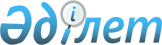 Отырар ауданының мәслихатының 2022 жылғы 20 мамырдағы № 17/92-VIІ "Отырар ауданында мүгедектер қатарындағы кемтар балаларды жеке оқыту жоспары бойынша үйде оқытуға жұмсаған шығындарын өндіріп алу тәртібін және мөлшерін айқындау туралы" шешіміне өзгерістер енгізу туралыТүркістан облысы Отырар аудандық мәслихатының 2022 жылғы 24 қарашадағы № 22/123-VII шешiмi. Қазақстан Республикасының Әділет министрлігінде 2022 жылғы 9 желтоқсанда № 31042 болып тiркелдi
      Отырар ауданының мәслихаты ШЕШТІ:
      1. Отырар ауданының мәслихатының "Отырар ауданында мүгедектер қатарындағы кемтар балаларды жеке оқыту жоспары бойынша үйде оқытуға жұмсаған шығындарын өндіріп алу тәртібін және мөлшерін айқындау туралы" 2022 жылғы 20 мамырдағы № 17/92-VIІ шешіміне (нормативтік құқықтық актілерді мемлекеттік тіркеу тізілімінде № 28177 болып тіркелген) келесідей өзгерістер енгізілсін:
      көрсетілген шешімнің тақырыбы жаңа редакцияда жазылсын:
      "Отырар ауданында мүгедектігі бар балалар қатарындағы кемтар балаларды жеке оқыту жоспары бойынша үйде оқытуға жұмсаған шығындарын өндіріп алу тәртібін және мөлшерін айқындау туралы";
      көрсетілген шешімнің 1-тармағы жаңа редакцияда жазылсын:
      "1. Мүгедектігі бар балалар қатарындағы кемтар балаларды жеке оқыту жоспары бойынша үйде оқытуға жұмсаған шығындарын өндіріп алу тәртібі мен мөлшері осы шешімнің қосымшасына сәйкес айқындалсын.";
      көрсетілген шешімнің қосымшасы осы шешімнің қосымшасына сәйкес жаңа редакцияда жазылсын.
      2. Осы шешім оның алғашқы ресми жарияланған күнінен кейін күнтізбелік он күн өткен соң қолданысқа енгізіледі. Мүгедектігі бар балалар қатарындағы кемтар балаларды жеке оқыту жоспары бойынша үйде оқытуға жұмсаған шығындарын өндіріп алу тәртібі мен мөлшері
      1. Осы мүгедектігі бар балалар қатарындағы кемтар балаларды жеке оқыту жоспары бойынша үйде оқытуға жұмсаған шығындарын өндіріп алу тәртібі мен мөлшері Қазақстан Республикасының Еңбек және халықты әлеуметтік қорғау министрінің 2021 жылғы 25 наурыздағы № 84 "Әлеуметтік-еңбек саласында мемлекеттік қызметтерді көрсетудің кейбір мәселелері туралы" бұйрығымен (Нормативтік құқықтық актілерді мемлекеттік тіркеу тізілімінде № 22394 болып тіркелген) бекітілген "Мүгедектігі бар балаларды үйде оқытуға жұмсалған шығындарды өтеу" мемлекеттік қызметін көрсету қағидаларына (бұдан әрі - Шығындарды өтеу қағидалары) сәйкес әзірленді.
      2. Мүгедектігі бар балалар қатарындағы кемтар балаларды жеке оқыту жоспары бойынша үйде оқытуға жұмсалған шығындарды өндіріп алуды (бұдан әрі - оқытуға жұмсалған шығындарды өндіріп алу) "Отырар ауданы жұмыспен қамту және әлеуметтік бағдарламалар бөлімі" мемлекеттік мекемесі мүгедектігі бар баланың үйде оқу фактісін растайтын оқу орнының анықтамасы негізінде жүргізеді.
      3. Оқытуға жұмсалған шығындарды өндіріп алу (толық мемлекеттің қамсыздандыруындағы мүгедектігі бар балалардан және оларға қатысты ата-аналары ата-ана құқығынан айырылған мүгедектігі бар балалардан басқа) отбасының табысына қарамастан мүгедектігі бар балалардың ата-анасының біреуіне немесе өзге де заңды өкілдеріне беріледі.
      4. Оқытуға жұмсалған шығындарды өндіріп алу психологиялық- медициналық-педагогикалық консультацияның қорытындысында белгіленген мерзім аяқталғанға дейін өтініш берген айдан бастап жүргізіледі.
      5. Оқытуға жұмсалған шығындарды өндіріп алуды тоқтатуға әкеп соққан жағдайлар бар болғанда (мүгедектігі бар баланың он сегіз жасқа толуы, мүгедектік мерзімінің аяқталуы, мүгедектігі бар баланың мемлекеттік мекемелерде оқып жатқан кезеңі, мүгедектігі бар баланың қайтыс болуы) төлем тиісті жағдайлар туындағаннан кейінгі айдан бастап тоқтатылады.
      6. Оқытуға жұмсалған шығындарды өндіріп алу үшін қажетті құжаттардың тізбесі Шығындарды өтеу қағидаларының 3-қосымшасына сәйкес ұсынылады, бұл ретте жеке басын сәйкестендіру үшін жеке басын куәландыратын құжаттың орнына қандастармен қандас куәлігі ұсынылады.
      7. Мүгедектігі бар балалар қатарындағы кемтар балаларды жеке оқыту жоспары бойынша үйде оқытуға жұмсаған шығындарын өндіріп алу мөлшері әрбір мүгедек балаға ай сайын төрт айлық есептік көрсеткішке тең.
      8. Оқытуға жұмсалған шығындарды өндіріп алудан бас тарту негіздері Шығындарды өтеу қағидаларының 3-қосымшасының тоғызыншы жолында көзделген.
					© 2012. Қазақстан Республикасы Әділет министрлігінің «Қазақстан Республикасының Заңнама және құқықтық ақпарат институты» ШЖҚ РМК
				
      Отырар ауданының мәслихатының хатшысы

М. Манапов
Отырар ауданының
мәслихатының шешіміне
қосымша 2022 жылғы
24 қарашадағы № 22/123-VIIОтырар ауданының
мәслихатының 2022 жылғы
20 мамырдағы № 17/92-VIІ
шешіміне қосымша